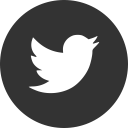 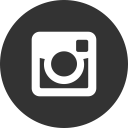 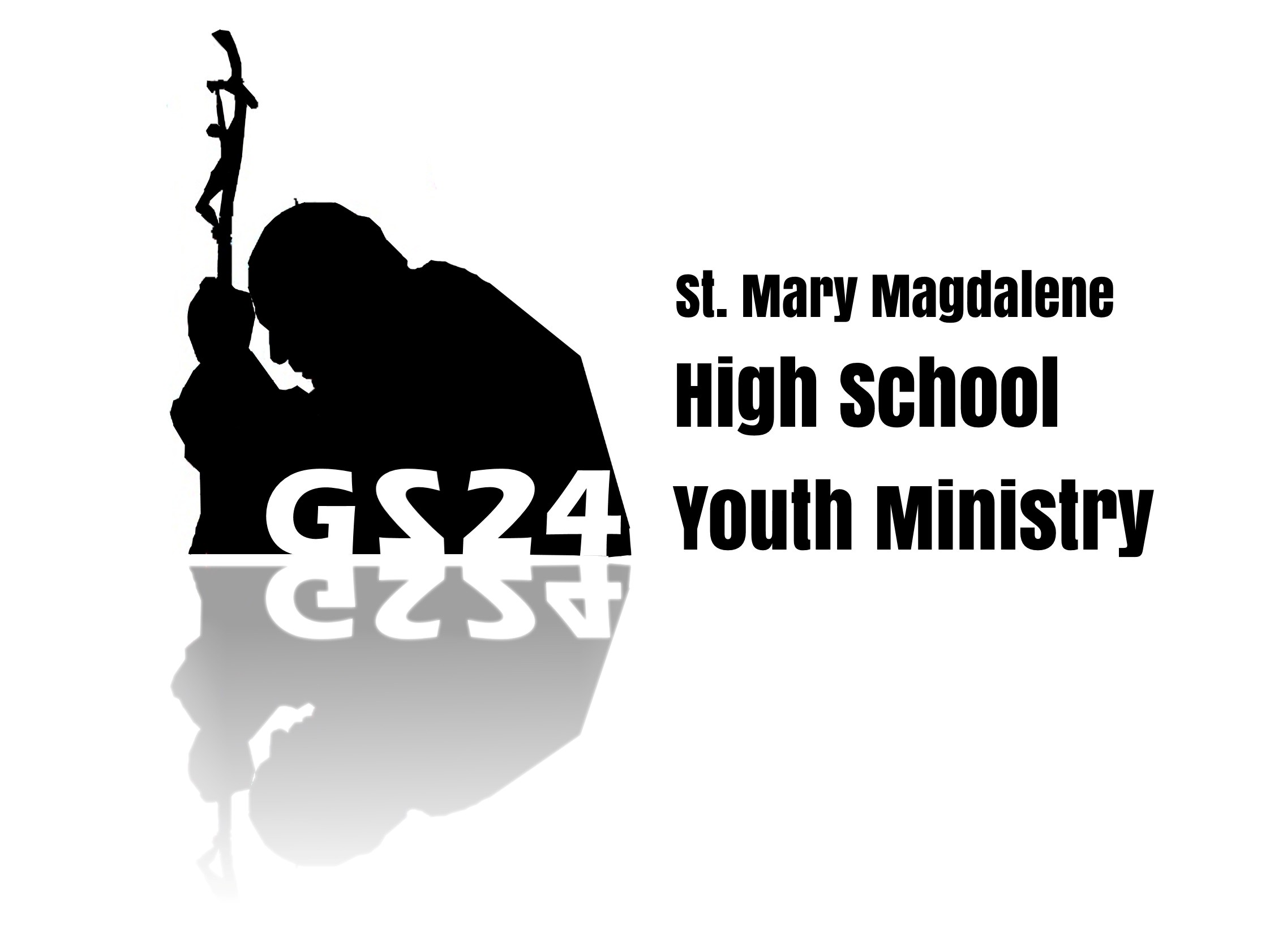 Today’s Date: __ /__ /__“Man…cannot fully find himself, except through a sincere gift of himself”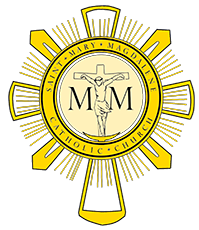 - Gaudium et Spes, 24Teen I  nform a t i on Teen Full Name: _________________________________ Birth Date: ___/___/___ Grade:________ T-Shirt Size: S  M  L XL 2XL 3XL      Gender:  F  M       School: _____________________________ Teen  Cell: (______) ______________ Permission to receive Texts  from Parish  Phone?  Y    N Teen E-mail: _________________________________________________________________________ Hobbies: ___________________________________________________________________________________________________________________________________________________________________________________________________________________________________________________________________________________________________________________________________________ Are you baptized?  Y  N  In the  Catholic Church?  Y  NHave you received your first Reconciliation?  Y  N  First Communion?  Y  N Have you been confirmed in the Catholic Church? Y NTeen  A g r eement I agree to abide by any and all rules communicated to me for any GS24 nights and events.  If I fail to maintain the guidelines and expectations of the adults and my peers, I understand that there will be consequences for my actions, including being removed from the activity and being sent home at my parent’s expense. Basic rules/expectations include, but are not limited to the following: Respect for all adult leaders, peers, and all property; NO  illegal drugs,alcohol, underage smoking, firearms, explosives, or other illegal substances; Males and  femalesare to remain in separate sleeping spaces at all times; No inappropriate physical/sexual activity; Appropriate, modest attire is to be worn at all times.Teen Signature: ______________________________________________________________________Med i a  R e l e a s e F o r mPhotographs and videos will be taken of youth ministry events and gatherings. We would like to be able to use these photographs and videos for fliers, parish and diocesan publications, the parish website and the GS24 social media accounts. Written consent of both the teen and a parent/guardian is required. Names will not be posted unless written authorization is given by the student and a parent/guardian, and even then, only first names will be used. If there are any concerns about pictures or videos used on- line, please contact Jake Stanley and they will be promptly removed.I/We, the undersigned parent(s)/Guardian(s) of                                                                  , authorizeand  give full consent, without limitation or reserve, to St. Mary Magdalene Parish  to publish any photograph or video in which the above named teen appears while participating in any youth ministry  event. There will be no compensation for use of any photograph or video at the timeof the publication or in the future.Teen Signature: ___________________________________________________  Date: ___/___/___ Parent/Guardian Signature: _________________________________________ Date: ___/___/___ Parent/Guardian Signature: _________________________________________ Date: ___/___/___Teen  M edi c a l  I nfo: Teen’s Doctor’s Name:____________________________ Doctor’s Phone: (___   )_______________ Insurance carrier:                  _______________________  Insurance Phone: (___   )_______________ Policy #:__________________________________________Group #:___________________________ Emergency Contact Name and  relation to you:                         _______________________________ Emergency Contact Phone #:          ______________________________________________________Please list any allergies, dietary/medical/physical restrictions, or prescription medications. Par ent  I nform a t i on Father’s Full Name:_                                                            Father’s Cell #: (____)______________ Mother’s Full Name:_                                                           Mother’s Cell #: (____)______________Father’s E-mail:_ 	Mother’s E-mail:_ 	 Teen Lives with (circle one):      Both Parents          Mother          Father          Other:_________________ Teen Address:                                                                                    _____________________________________________________________________________________________________________________Parent Agreement We do not  charge a fee for participation in GS24.  Because of this, we ask for your generosity in order to continue providing for the needs of our teens. Please consider any of the following:☐ I would  like to register as a driver for special events, as needed (SET class required).☐ I would  like to help provide snacks  and/or meals for GS24  nights.☐ I would  like to serve as a core member for GS24  (SET class & interview required).☐ I would  like to contribute to our Retreat Scholarship Fund.Amount $ _________________☐ I would  like to contribute to our Summer Camp Scholarship Fund.Am o u n t $ _________________☐ I would  like to contribute to our DC March  for Life Pilgrimage Scholarship FundAm o u n t $ _________________*Please make checks payable to “St. Mary Magdalene” with the appropriate scholarship fund indicated on  the subject lineLiabi l i t y R e l e aseWe, the parent(s)/guardian(s) of _______________________________, do hereby give my/our permission and approval for my/our son/daughter/guardianship to participate on St. Mary Magdalene Parish’s GS24 Program during the present school year. I/ We do hereby, for myself, my heirs, executors, and administrators, waive, release, absolve, indemnify and agree to hold  harmless any and  all staff, chaperones, other participants, the parish of St. Mary Magdalene, the Catholic Diocese of Phoenix, GS24,  and  any of the above named parties’ representatives, successors, supervisors, sponsors, and/or organizers, for any injuries inconnection with the outing / event(s) named above provided that  said  injuries are not  the result of negligence. I/We give permission to seek any emergency care should my child be involvedin any accident or be injured in any way during such  events named above.  I/We understandthat  in any such  instance, all attempts will be made to contact the parent/guardian. In theevent that  I/we cannot be contacted, I/we hereby give permission to the  attending physician to hospitalize, secure treatment for, and  to order injection, anesthesia, and/or surgery for mychild,  as named herein.I also  agree that  I am legally responsible for all/any personal actions taken by my child/guardianship during this event, and  agree to be financially  responsible for any/all damages, legal fees, and  other costs incurred as a result of the actions/behavior of my child/guardianship.Furthermore, I/we agree that if the  above named teen’s behavior is inappropriate, unsafe and/or detrimental to the group, I will be contacted immediately to secure means of removing my child/guardianship from the event premises. I understand that any financial costs incurred as a result of my child/guardianship being sent home are my responsibility.Parent/Guardian Signature: _____________________________________ Date:___/___/___